PETA KELURAHAN SOGATEN KECAMATAN MANGUHARJO KOTA MADIUN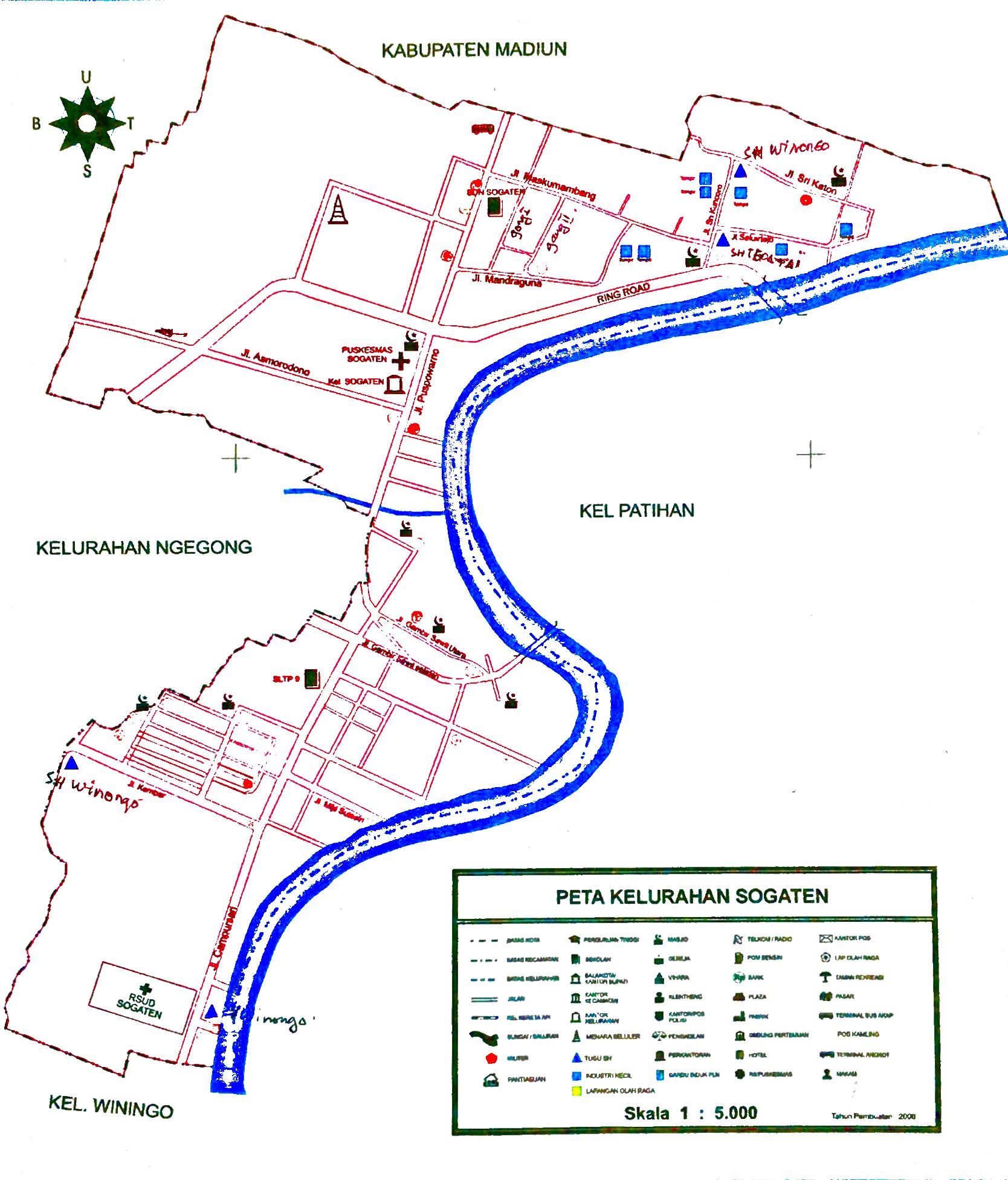 